 Свято починається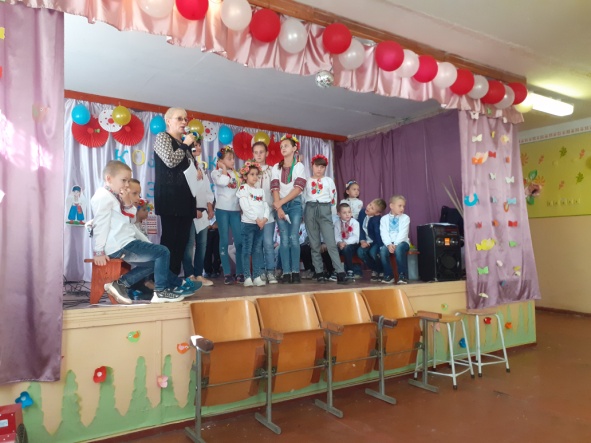  Глядачі-вболівальники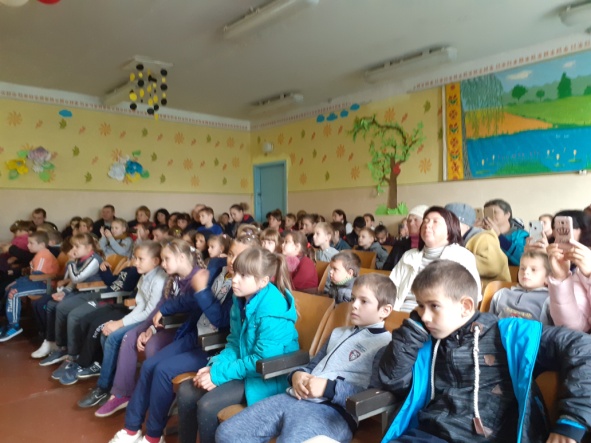  Вітальна пісня юних джур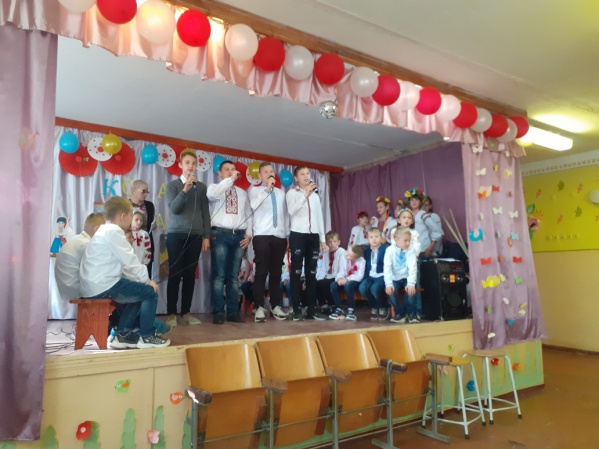  Конкурс «Багаття для козацької каші»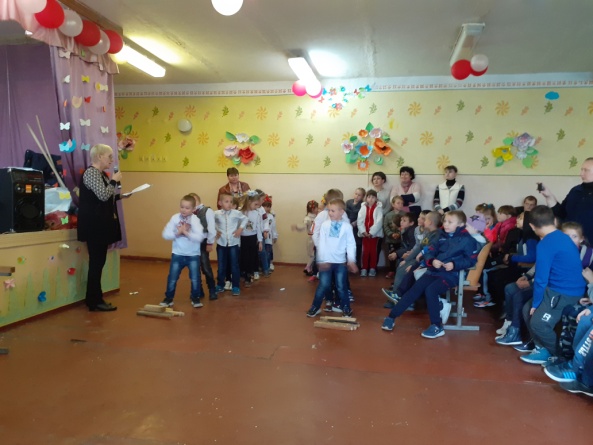  Музична пауза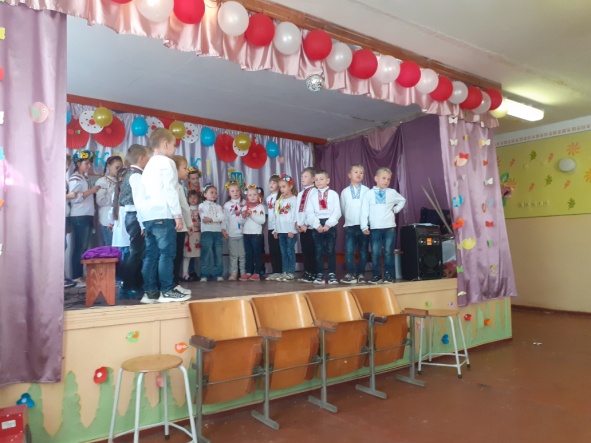  Вода для козацької каші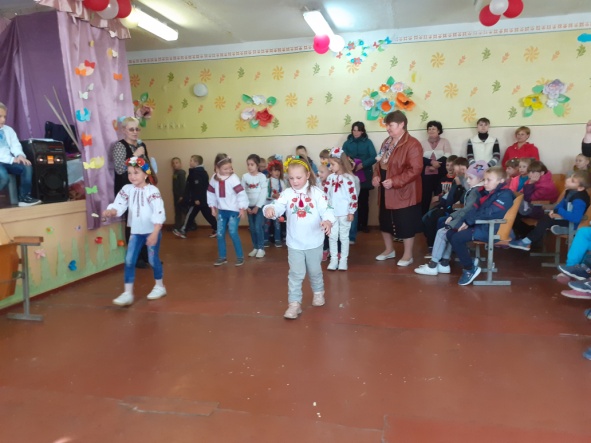  Козацька каша для татусів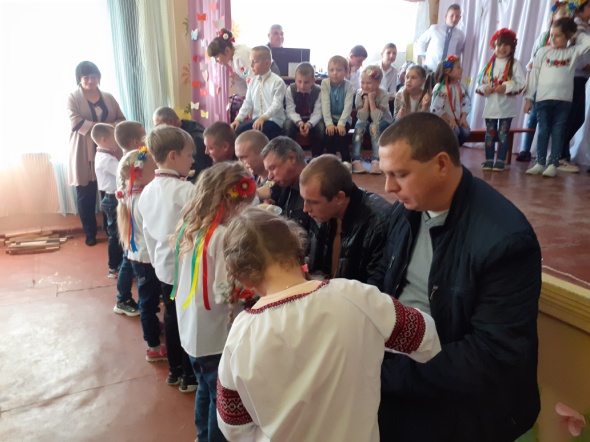  Смуга перешкод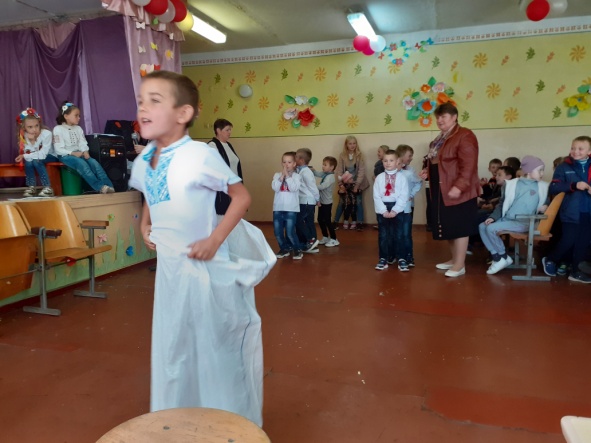  Конкурс кошових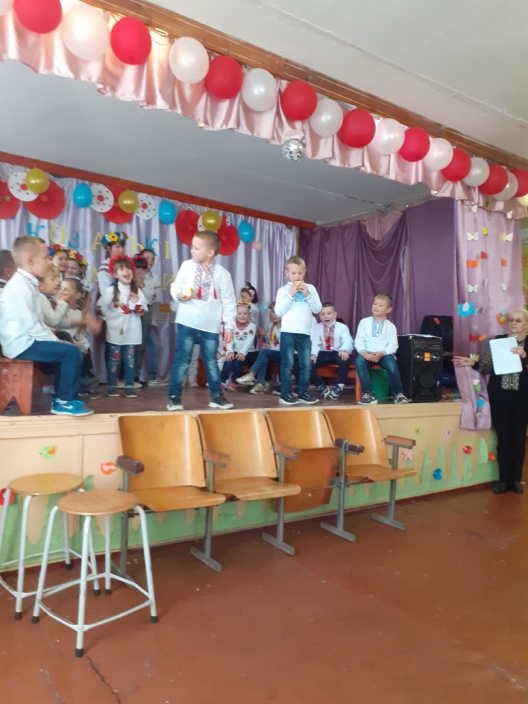  Конкурс «Хустка для козачки»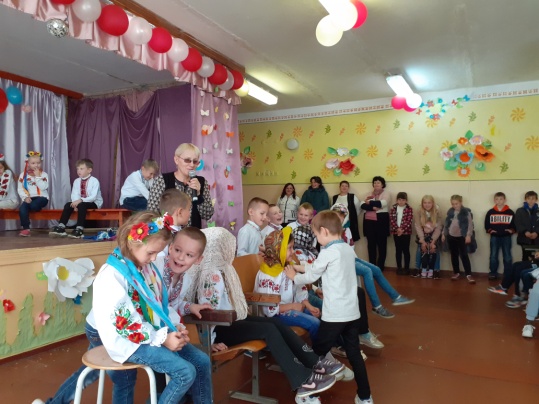 Посвята в козачата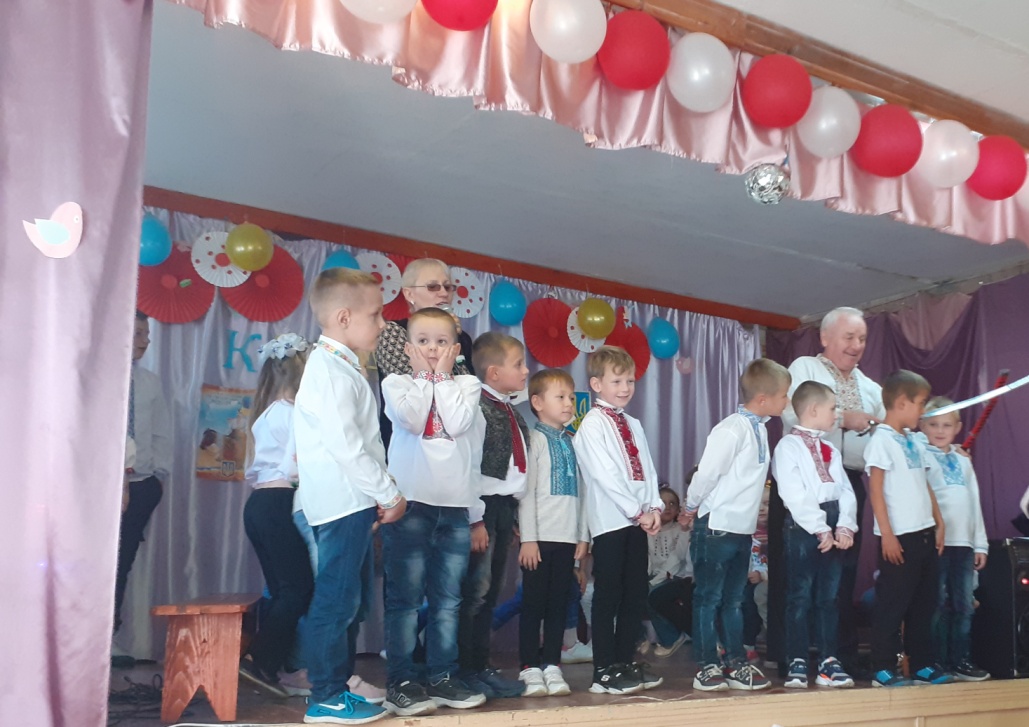 